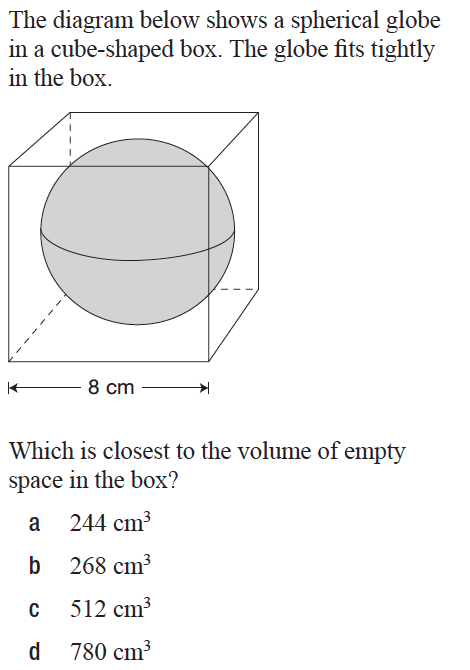 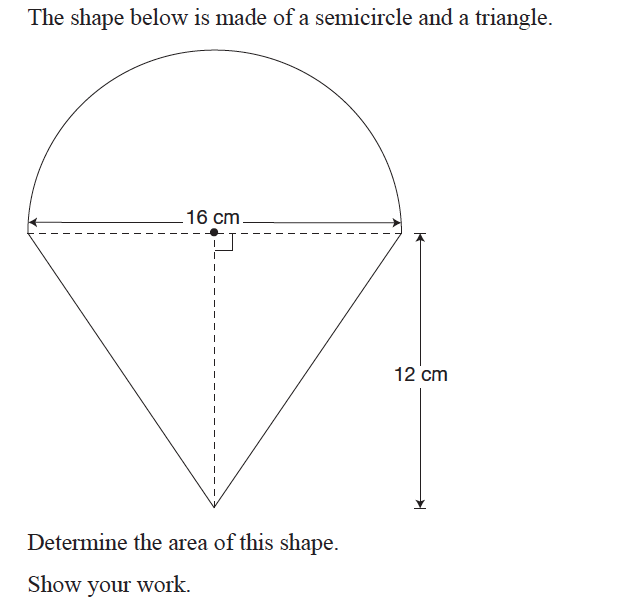 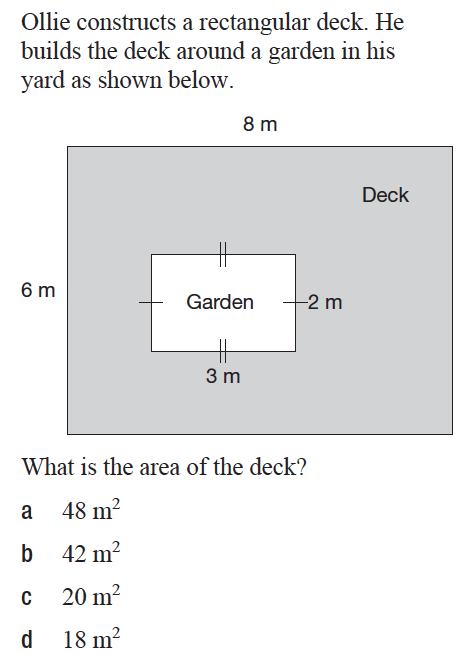 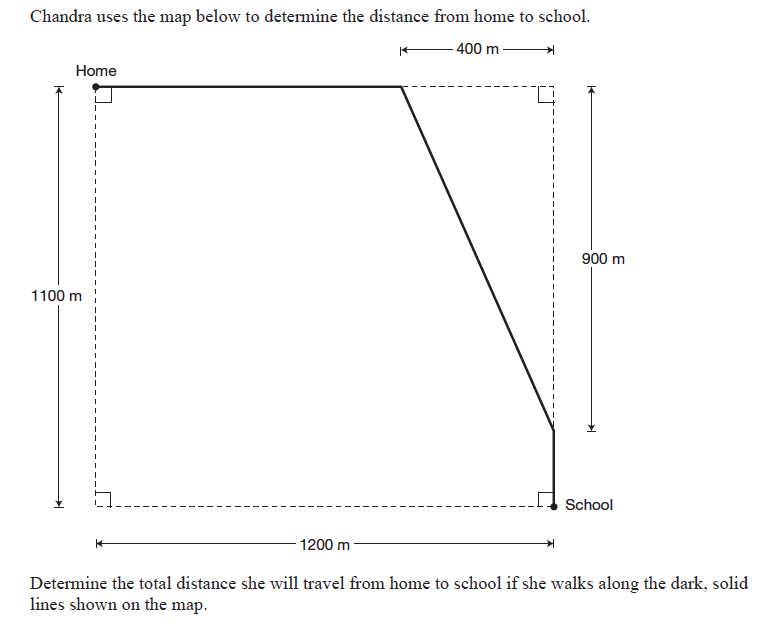 Find the area of the shaded sections.  Compare the problems.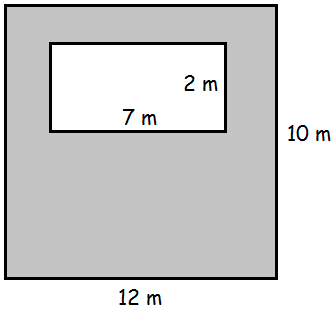 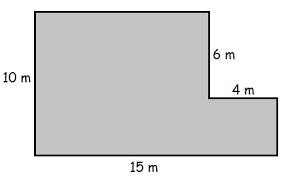 Find the area of the shaded sections.  Compare the problems.Find the area of the shaded sections.  Compare the problems.